HADAYAT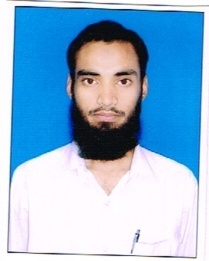 Email: hadayat.277228@2freemail.com Mobile: C/o 0504973598Post Applied for                :   Accountant Date of Birth			                :     15-02-1989Total Job Experience                              :    5 years WORK EXPERIENCEM/S  Kalyani Infotech Designation: Accounts ExecutiveWork Duration: From September 2014 to Till presentJob Description: Passing accounting entries like Rent Bill, Maintenance Bill, Receipt, Payment, Journal, Tax (TDS, Service), Salaries, Wages, Provision, Making cheques, bank reconciliation, Preparing Balance Sheet.     M/S  IMTIYAZ & CO. Designation: Account AssistantWork Duration: From April 2011 to August 2014.Job Description: Passing accounting entries like Sales, Purchase, Receipt, Payment, Journal, Tax                                                                                                      (VAT,CST), Salaries, Wages, Provision, Making cheques, bank reconciliation, Preparing Balance Sheet.CAREER OBJECTIVELooking for a good position in the financial department of an esteemed organization wherein I can secure my career by establishing a long term relationship and I can perform & deliver my best for the benefit of my company as well as my career.QUALIFICATION DETAILSCOMPUTER PROFICIENCYMS OFFICE: 		Ms Excel, Ms Word &Ms PowerPointTALLY:			7.2 & 9.0INTERNET: 		E-mail & BrowsingCOMPUTER               	Diploma in Computer Application   PROFESSIONAL STRENGTHSA Bachelor of Commerce (B.Com – Accounts Honours) Ability to work in ERP/Tally & any software environment.A Pro-active, Disciplined, Self-motivated, Dedicated & Adaptable mind professional with core competency and with the ability to perform well under pressure & having a team work enthusiasm with passion to learn new things.Possess  good English communication & written skills as well as letter drafting skills.Having in-depth & strong knowledge of accounting up to Finalization as well knowledge Internal Audit & Check.Very good Knowledge in Accounts Payable, Receivable & Fixed Assets.Having a very good expertise in Bank Reconciliation & General Ledgers (GLs) Reconciliations. Having a good exposure in the preparation of Cash Flow & Fund Flow Statement, Ratio Analysis & other Financial StatementsHaving a strong Analysis view and sound knowledge of MIS Report generation.Excellent in “Microsoft Excel” with expertise in the advance tools & functions of Ms Excel like PIVOT TABLE, SUBTOTAL,  IF, SUMIF, MACRO etc.Ability to perform any task as and when required by the management.Job Duties and Tasks for: "Accountant"Prepare, examine, and analyze accounting records, financial statements, and other financial reports to assess accuracy, completeness, and conformance to reporting and procedural standards. Compute taxes owed and prepare tax returns, ensuring compliance with payment, reporting and other tax requirements..Report to management regarding the finances of establishment. Establish tables of accounts, and assign entries to proper accounts.Develop, maintain, and analyze budgets, preparing periodic reports that compare budgeted costs to actual costs.Develop, implement, modify, and document recordkeeping and accounting systems, making use of current computer technology.Prepare forms and manuals for accounting and bookkeeping personnel, and direct their work activities. Survey operations to ascertain accounting needs and to recommend, develop, and maintain solutions to business and financial problems..Work as Internal Revenue Service agents.Advise management about issues such as resource utilization, tax strategies, and the assumptions underlying budget forecasts.Provide internal and external auditing services for businesses and individuals.Advise clients in areas such as compensation, employee health care benefits, the design of accounting and data processing systems, and long-range tax and estate plans.Investigate bankruptcies and other complex financial transactions and prepare reports summarizing the findings.Represent clients before taxing authorities and provide support during litigation involving financial issues. Appraise, evaluate, and inventory real property and equipment, recording information such as the property's description, value, and location.Maintain and examine the records of government agencies. Serve as bankruptcy trustees and business valuators.Typical work activitiesDepending on the sector, the role may also include many of the following:using a variety of software packages, such as Microsoft Word, Outlook, PowerPoint, Excel, Access, etc., to produce correspondence and documents and maintain presentations, records, spreadsheets and databases;devising and maintaining office systems;booking rooms and conference facilities;using content management systems to maintain and update websites and internal databases;attending meetings, taking minutes and keeping notes;managing and maintaining budgets, as well as invoicing;liaising with staff in other departments and with external contacts;ordering and maintaining stationery and equipment;sorting and distributing incoming post and organizing and sending outgoing post;liaising with colleagues and external contacts to book travel and accommodation;organizing and storing paperwork, documents and computer-based information;Photocopying and printing various documents, sometimes on behalf of other colleagues. Other duties may include:recruiting, training and supervising junior staff and delegating work as required;manipulating statistical data;Arranging both in-house and external events.PERSONAL DETAILSFather's Name				 :     HadayatDate of Birth				 :     15/02/1989Marital Status				 :     SingleSex					 :     MaleNationality				 :     IndianReligion					 :     IslamLanguage Proficiency			 :     English, Hindi & UrduThank you.HADAYATQualificationUniversity/BoardInstitute’s NameYearDivision/ ClassM.COMB.R.A.B.U,Muz.DDE, B.R.A.B.U,Muz.2013First ClassB.COM(H)B.R.A.B.U,Muz.Dr. J M College Muz.2011First Class12thBSEB,PatnaVanijya Inter College,Muz.2008Second Division10th CBSE,DelhiST.XAVIER’S  JR/SR SCHOOL,Muz2005Second Division